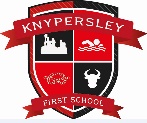 Knypersley First SchoolSchool Term and Holiday Dates 2020/2021Autumn Term 2020INSET DAYS: Tuesday 1 September (Staff Only)Pupils: Wednesday 2 September October Half Term Holiday: Monday 26 October – Friday 30 OctoberStaff and Pupils: Monday 2 NovemberChristmas Holiday: Monday 21 December - Friday 1 JanuarySpring Term 2021Staff and Pupils: Monday 4 January – Friday 12 FebruaryFebruary Half Term: Monday 15 February - Friday 19 FebruaryStaff and Pupils: Monday 22 February – Thursday 1 AprilEaster Holiday: Friday 2 April – 16 April Summer Term 2021Staff and Pupils: Monday 19 April – Friday 28 MayBank Holiday School Closed May Day: Monday 3 MayHalf term: Monday 31 May - Friday 4 JuneINSET DAY: Monday 7 June (Staff Only)Pupils: Tuesday 8 June – Friday 16 JulyINSET DAYS: Monday 19 Tuesday 20 and Wednesday 21 July (Staff only)Summer Holiday: Thursday 22 July - Monday 31 August